poundingbendreachdamagepreventbewareflashequalcrashingto cause to curveto get as far asharm or hurtstop from happeningbe carefula quick burstthe same as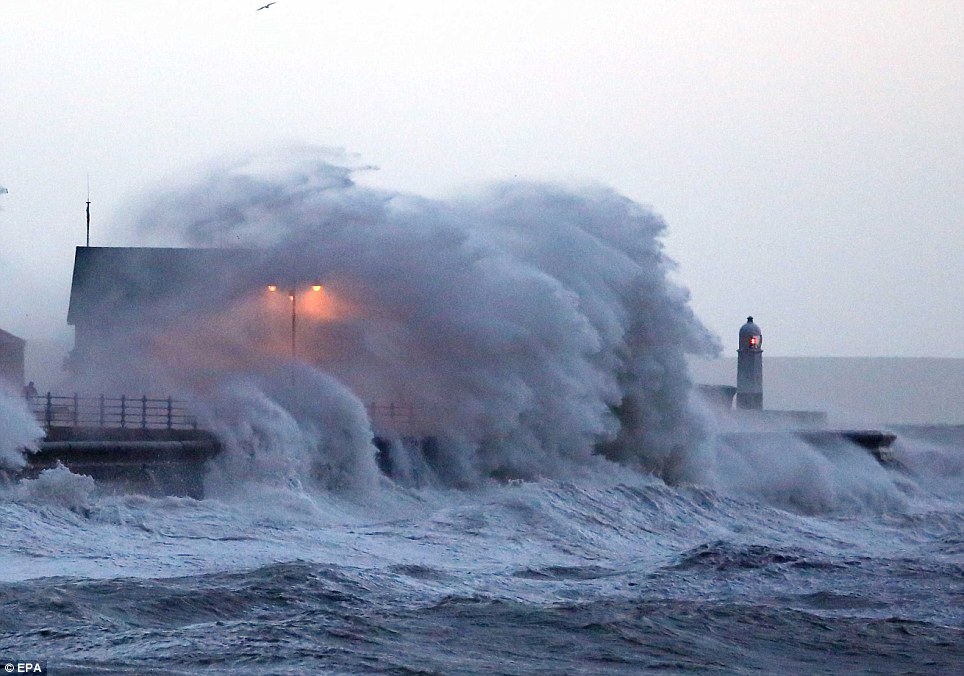 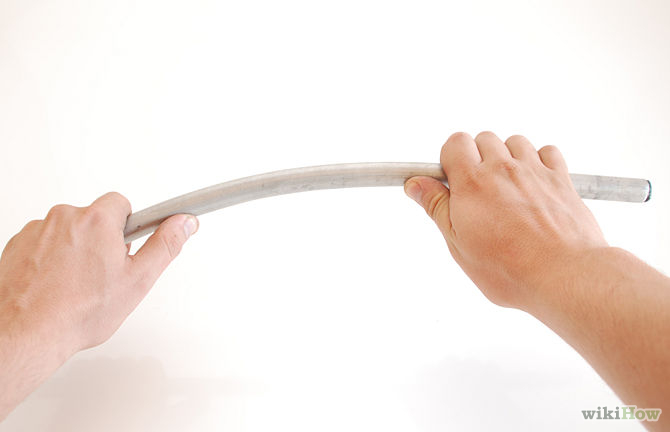 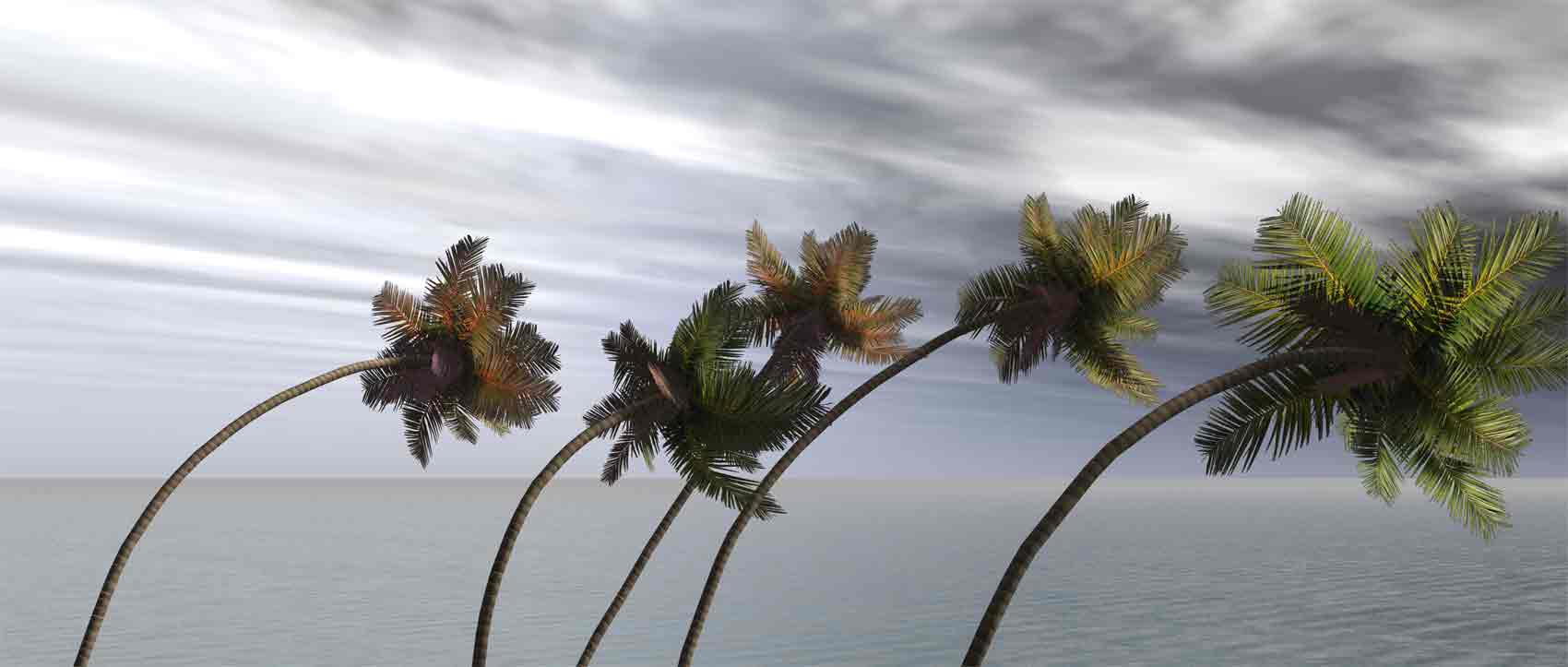 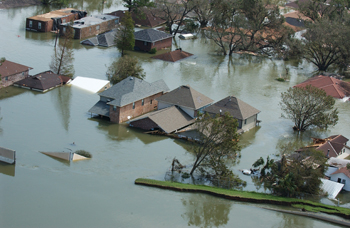 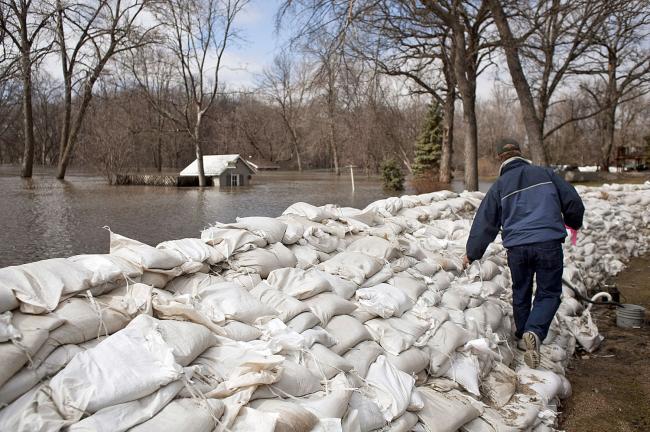 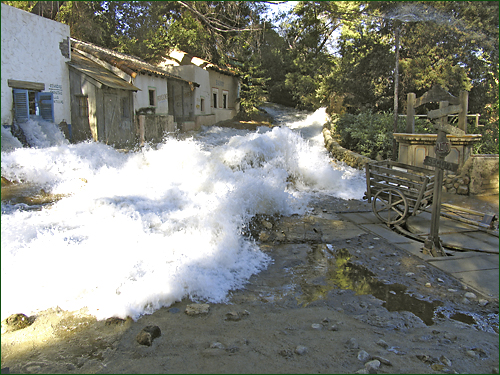 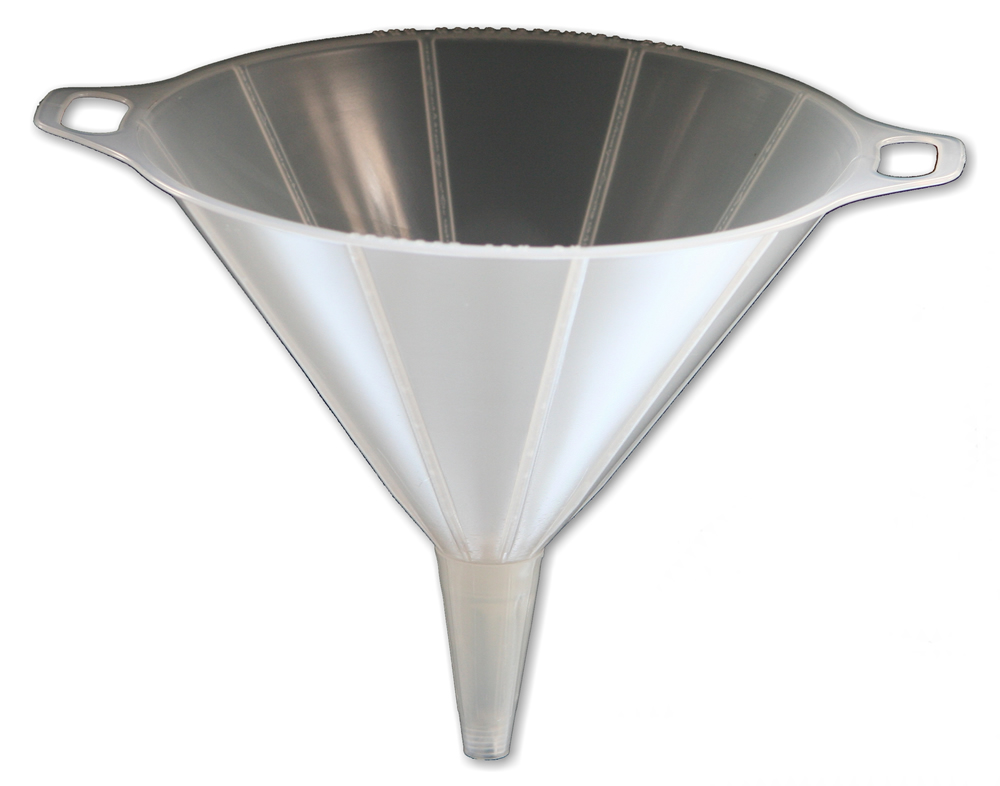 T254 Enrich vocabulary meteorologistbroadcastpreparationevacuatescientist who tells us about the weatherto send sounds and pictures by radio or televisionget ready in advanceleave a place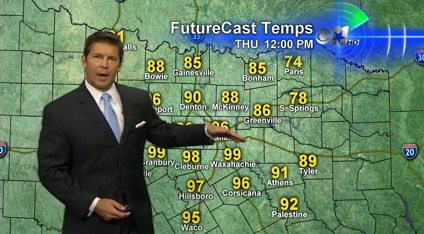 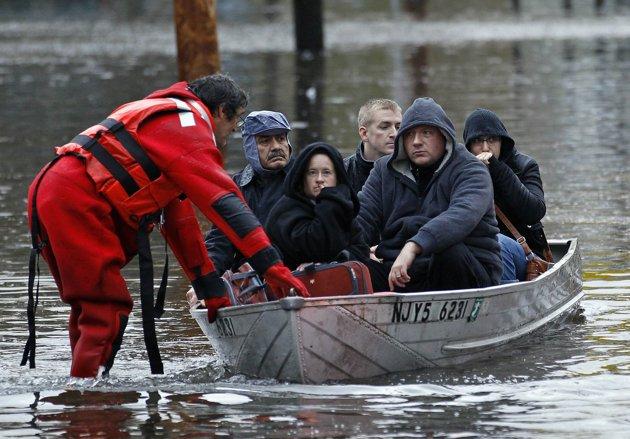 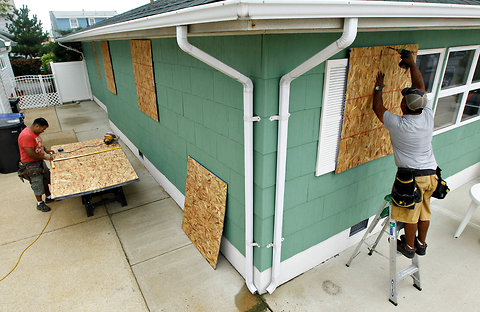 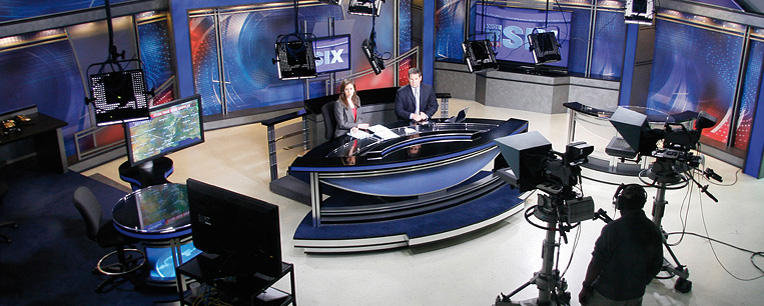 